中国国际工程咨询协会关于举办《建设项目工程总承包计价规范》解读、EPC项目招投标、索赔、计价结算管理与全过程工程咨询实务高级培训班的通知国咨协［2023］047 号 各有关单位：住建部出台一系列推进工程总承包模式的指导意见，并要求政府投资工程项目带头推行工程总承包，有力地推进了建筑业现代化进程。但由于现行法律法规，工程计价规则还是建立在施工图发承包基础上，导致用施工总承包思维推行工程总承包，没有达到预期效果。因此，亟需建立适应工程总承包的计价计量规则，在这一背景下，《建设项目工程总承包计价规范》T/CCEAS001-2022应势而生，自2023年3月1日起实施。本规范将与《建设工程工程量清单计价规范》一起，为发承包双方不同发承包模式下的工程造价计价提供了政策依据。本规范顺应行业发展，填补了我国工程总承包计价缺少标准的空白，不但从宏观上指导了政府造价管理行为，更重要的是从微观上规范了发、承包双方在市场化条件下的造价计价行为。本规范将以高标准引领国内建设工程总承包业务的高质量发展，有力促进建筑业的创新、提升与进步。为帮助各单位深入了解新政对EPC项目招投标提出了哪些新要求？对风险分担进行哪些细化规定？对总包方、分包方有哪些影响？EPC项目如何计价，合同价格如何约定？如何约定总价包干？工期进度和风险分担如何调整合同价款？变更调整价款有哪些风险？结算索赔计量计价需要注意哪些问题？招投标、合同签订履约、分包、计量计价、变更索赔与结算等过程如何合理有效地管控造价？如何应对官方审计和财政评审，变被动为主动，确保较好的经济效益，我会决定举办“《建设项目工程总承包计价规范》解读、EPC项目招投标、索赔、计价结算管理与全过程工程咨询实务高级培训班。本次培训班由中国国际工程咨询协会主办，北京中科领航教育咨询有限公司承办，请各单位积极派员参加，有关事项详见附件。一、课程收益深入了解和学习新政对EPC项目招投标提出的新要求？对风险分担进行的细化规定？对总包方、分包方的影响？EPC项目如何计价，合同价格如何约定？结算索赔计量计价需要注意哪些问题？招投标、合同签订履约、分包、计量计价、变更索赔与结算等过程如何合理有效地管控造价？如何应对官方审计和财政评审，变被动为主动，确保较好的经济效益。二、培训内容（详见附件）1.《建设项目工程总承包计价规范》解读；2.EPC工程总承包项目招投标策划与风险防范；3.进度成本与分包风险管控与利润常见问题分析；4.EPC项目投资管控；5.工程计价与结算管理、总承包(EPC)计价典型案例分析及工程审计实务；6.全过程工程咨询控制要点与操作实务。 三、培训对象各地政府建设项目主管部门、各业主单位从事项目管理、合同管理、工程项目建设、开发等相关部门人员、各地政府建设工程交易中心、投资项目评审中心、政府投资审计中心；各建筑施工企业负责人、设计院（所）分管生产经营、项目建设、市场开发、审计法务等相关部门负责人；中、高等院校、医院及科研机构从事相关工作的人员，各勘察设计、招标代理、造价咨询、市场监管等相关负责人。四、拟邀专家拟邀请国家发改委、住建部、清华大学、中国对外工程承包商会、大型央企高层领导及具有项目管理丰富经验的实战专家现场授课，结合经典实例分析，并进行现场答疑和互动交流。时间地点2023年06月15日—06月18日    青岛市    （15日全天报到）2023年06月29日—07月02日    呼和浩特市（29日全天报到）2023年07月13日—07月16日    贵阳市    （13日全天报到）2023年07月26日—07月29日    长春市    （26日全天报到）2023年08月10日—08月13日    昆明市  （10日全天报到）2023年08月25日—08月28日    银川市  （25日全天报到）2023年09月14日—09月17日    成都市  （14日全天报到）2023年09月22日—09月25日    珠海市  （22日全天报到）六、收费标准A.3600元/人（含培训、资料、电子课件、场地及培训期间午餐），住宿统一安排，费用自理。B.5600元/人（含培训、资料、电子课件、场地、证书及培训期间午餐），住宿统一安排，费用自理。七、课程权益1.本培训班常年举办，本人全年免费复训一次，只交资料费300元即可；2.推送各类行业政策新闻及专家解读相关资讯信息； 3.享有最新优质项目推送权益； 培训结束后，经考核合格，由我会颁发《工程总承包项目经理》、《合同经理》或《设计经理》证书，需提供申报表、二寸蓝底免冠彩色照片、身份证复印件、学历证书复印件等电子版材料。八、联系方式报名负责人：聂红军 主任18211071700（微信）   电  话：13141289128    邮    箱：zqgphwz@126.com  qq咨询：3177524020      网    址：http://www.zqgpchina.cn 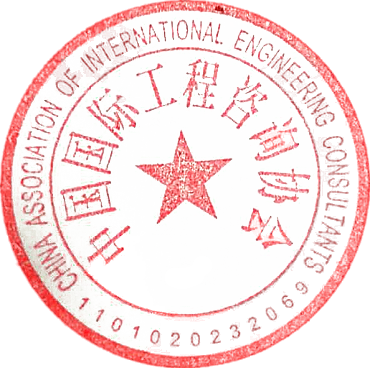 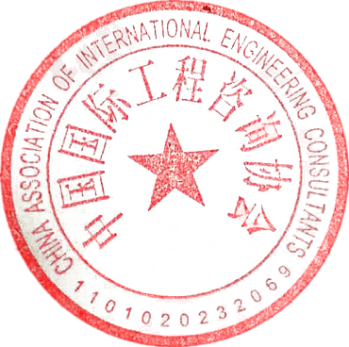 中国国际工程咨询协会二0二三年五月六日附件一、培训内容第一部分：《建设项目工程总承包计价规范》解读1.工程总承包的模式条件、计价方式和计价风险；2.工程总承包费用项目组成和项目清单；3.工程价款与工期约定：标底或最高投标限价与工期、投标报价与工期、报价与工期的评定、价款与工期的约定；4.同价款与工期调整：法律变化、工程变更 、市场价格变化、不可抗力 、工期提前、延误、工程签证、索赔；5.工程结算与支付：预付款、期中结算与支付、工期确定的结算与支付、竣工结算与支付、质量保证金、最终结清；6.合同解除的结算与支付：协议解除合同后的结算与支付、违约解除合同后的结算与支付、因不可抗力解除合同后的结算与支付；7.合同价款与工期争议的解决：暂定、协商和解 、调解、仲裁、诉讼。第二部分：EPC工程总承包项目招投标策划与风险防范1.EPC总承包、分包相关招投标政策解读；2.EPC项目对甲乙双方固有风险及管理；3.项目核心要求招标指标与系统招标要求的策划；4.项目前期咨询与招标文件策划；5.EPC总承包与施工总承包项目招标文件的异同；6.EPC总承包与施工总承包项目不同合同模式的优缺点；7.EPC总承包与施工总承包评标的要点及建议；8.投标方案的确定与文件的编制注意事项；9.合同包干模式招标策划；10.招标项目采用EPC总承包可否直接发包。第三部分：进度成本与分包风险管控与利润常见问题分析1.利润最大化之三个阶段、三类合同、八次估算、两次限额；2.分包采购方式与工作流程（项目部OR公司采购中的纠葛）；3.分包合同中的法规红线；4.施工分包合同无效的认定及典型案例分析；5.施工合同无效如何结算及典型案例分析；6.施工合同责任如何承担及具体实务建议；7.合适的保护实际施工人的问题及具体实务建议；8.工程变更及意外事件带来的风险及其防范；9.工程签证流程、签证内容及签证的技巧；10.工程索赔程序的具体操作以及索赔技巧；11.工程转包、分包的法律风险及防范措施；12.收尾总结。第四部分：EPC 项目投资管控1.“发包人要求”配合总价合同；2.模拟工程量清单配合单价合同；3.总价合同采用里程碑支付、单价按里程碑从量支付；4.EPC 两段式设计：标前设计可变更，标后设计无变更；5.任何业主的改变均需向总承包商支付对价；6.坚持标前下达设计限额， 鼓励标前设计优化， 限制标后设计优化， 未经批准的标后优化均为违约行为；7.总价无审核但应交付合格功能后支付，单价按周期从量支付；8.EPC 模式价格清单投标人应在编制价格清单时确保准确完整。第五部分：工程计价与结算管理、总承包(EPC)计价典型案例分析及工程审计实务1.工程计价内容的招标设计2.工程费用性质分析：按实核定与包干固定3.措施项目清单缺漏项与包干计价分析4.过程结算与过程支付的辨析与案例；5.工程量增减与不平衡单价6.材料单价不合理情形下变更置换计价7.工程措施方案变更与优化的计价处理7.材料设备认价性质界定与案例9.暂估价项目及总承包服务费计价案例10.总承包(EPC)计价构成分析11.总承包(EPC)计价范围与计价机制12.总承包(EPC)计价风险与价格调整13.总承包(EPC)变更计价分析14.营改增下工程计价与计税典型案例分析15.工程结算审计实务及案例分析第六部分：全过程工程咨询控制要点与操作实务          一、全过程工程咨询公司开展对于设计施工总承包管理服务实操1.当前市场上并行推行全过程工程咨询总承包存在的主要问题；2.当前市场上关于“全过程工程咨询公司”管理“设计施工总承包”的强烈需求；3.如何进行设计施工总承包的招标和发包？4.如何对EPC项目进行工程规划、工程勘察与设计的管理（做法和案例）？5.如何结合两个“积极推广”最新法规对于EPC项目整合项目管理、采购和施工管理（做法和案例）？6.如何结合两个“积极推广”最新法规整合投资咨询、代理招标、工程监理和造价咨询服务（做法和案例）？7.全过程工程咨询服务中如何整合项目运行维护管理服务（做法和案例）？二、全过程工程咨询公司管理EPC的组织、管理、法律、经济及技术理论实务1.全过程工程咨询负责人领导力、组织机构和团队建设（做法和案例）；2.全过程工程咨询组织协调中对于EPC质量进度成本管理的整合管理和范围管理（做法和案例）；3.全过程工程咨询公司对于EPC项目中与相关人的沟通管理（做法和案例）；4.EPC项目的冲突管理特点及争端解决、商务谈判、突发事故处理以及公关危机处理（做法和案例）；5.EPC项目特有的设计施工深度融合、平行搭接下的价值工程分析和风险管理（做法和案例）；6.全过程工程咨询中当前困惑的如何处理最新版EPC合同管理（解读和案例）。《建设项目工程总承包计价规范》解读、EPC项目招投标、索赔、计价结算管理与全过程工程咨询实务高级培训报名表报名负责人：聂红军 主任18211071700（微信）   电  话：13141289128        邮    箱：zqgphwz@126.com  qq咨询：3177524020        网    址：http://www.zqgpchina.cn单位名称邮 编单位地址联 系 人职    务手    机办公电话传    真电子信箱参训人员性别职  务电    话手  机邮  箱参训时间参训地点住宿标准单住□      合住□     自理□单住□      合住□     自理□单住□      合住□     自理□单住□      合住□     自理□单住□      合住□     自理□证书申报《工程总包项目经理》□    《合同经理》□   《设计经理》□《工程总包项目经理》□    《合同经理》□   《设计经理》□《工程总包项目经理》□    《合同经理》□   《设计经理》□《工程总包项目经理》□    《合同经理》□   《设计经理》□《工程总包项目经理》□    《合同经理》□   《设计经理》□付款方式转账□      现场□转账□      现场□转账□      现场□金 额收款信息开户名称：北京中科领航教育咨询有限公司开 户 行：中国工商银行股份有限公司北京半壁店支行账    号：0200247009200076612开户名称：北京中科领航教育咨询有限公司开 户 行：中国工商银行股份有限公司北京半壁店支行账    号：0200247009200076612开户名称：北京中科领航教育咨询有限公司开 户 行：中国工商银行股份有限公司北京半壁店支行账    号：0200247009200076612开户名称：北京中科领航教育咨询有限公司开 户 行：中国工商银行股份有限公司北京半壁店支行账    号：0200247009200076612开户名称：北京中科领航教育咨询有限公司开 户 行：中国工商银行股份有限公司北京半壁店支行账    号：0200247009200076612备    注本课程可根据单位实际需求，提供内部培训。本课程可根据单位实际需求，提供内部培训。本课程可根据单位实际需求，提供内部培训。参加单位（盖章）2023年  月  日参加单位（盖章）2023年  月  日